STÁTNÍ POZEMKOVÝ ÚŘAD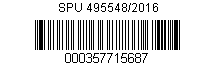 Sídlo: Husinecká 1024/11a, 130 00 Praha 3 - Žižkov, IČO: 01312774, DIČ: CZ01312774Krajský pozemkový úřad pro Plzeňský kraj, Pobočka DomažliceAdresa: Haltravská 438, Týnské Předměstí, 344 01 DomažliceDATUM: 26. 9. 2016Písemný záznam o rozhodnutí nerealizovat určitý počet měrných jednotek (uplatnění méněpráce)Smlouva o dílo: č. 34/2016-504202Předmět smlouvy:  Realizace polní  cesty VPC 3.3  v k.ú. Hájek u Všerub1.1 Objednatel:Česká republika - Státní pozemkový úřadKrajský pozemkový úřad pro Plzeňský kraj, Pobočka DomažliceSe sídlem: Haltravská 438, 344 01 DomažliceVe smluvních záležitostech oprávněn jednat: Ing. Jan Kaiser, vedoucí pobočkyTel: xxxE-mail: xxxBankovní spojení: xxxČíslo účtu: xxxIČ: 01312774DIČ: CZ013127741.2 Zhotovitel:Silnice Klatovy a.s.Se sídlem: Vídeňská 190/I, 339 01 klatovyZastoupený: Ing. Ladislavem Koláčným, předsedou představenstva a.sV technických záležitostech je oprávněn jednat: Miroslav Kubík, výrobní náměstekIČO: 453 57 307DIČ: CZ 45357307Bankovní spojení: xxxČíslo účtu: xxxTel./fax: xxxE-mail: xxxSpolečnost zapsána v obchodním rejstříku vedeném  u Krajského  soudu v Plzni, oddíl B, vložka 221.Písemný záznam o uplatnění méněpráce Objekt: 446-15-0 Vedlejší a ostatní rozpočtové nákladyPředmětem tohoto záznamu je odpočet měrných jednotek u objektu 446-15-0 Vedlejší a ostatní rozpočtové náklady u položky č.1/ 011002000 – Průzkumné práce – přítomnost archeologa na stavbě, z důvodu nerealizace této položky zhotovitelem stavby.  Počet měrných jednotek bude u této položky snížen o 1MJ, tudíž tato položka nebude vůbec fakturována. Snížení ceny u této položky činí 3.500,- Kč bez DPH. Důvodem rozhodnutí nerealizovat výše uvedené služby zhotovitelem stavby je samostatně uzavřená smlouva objednatelem o  provedení ZAV při realizaci stavby Polní cesty VPC 3.3 v k.ú. Hájek u Všerub č. 20/2016-50402 ze dne 14.4.2016.Smluvní strany se dohodly, že shora uvedené změny budou ošetřeny dodatkem ke smlouvě, jehož přílohou bude upravený nabídkový rozpočet. V Domažlicích dne 26.9.2016Z a  o b j e d n a t e l e: 	Z a   z h o t o v i t e l e:…………………………………..					…………………………Naše značka: 	SPU 495548/2016Spisová zn.:	2RP4265/2016-504202Vyřizuje: Ing. Dorota ŠandováTel: 724269137E-mail: d.sandova@spucr.czID DS: z49per3Ing. Jan Kaiservedoucí Pobočky DomažliceStátní pozemkový úřad                   Miroslav Kubík         výrobní náměstek